You are viewing this page with styles disabled. To see the correct version, please enable style sheets, or update your browser.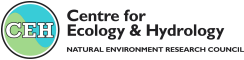 Welcome to the Centre for Ecology & HydrologyTop of Form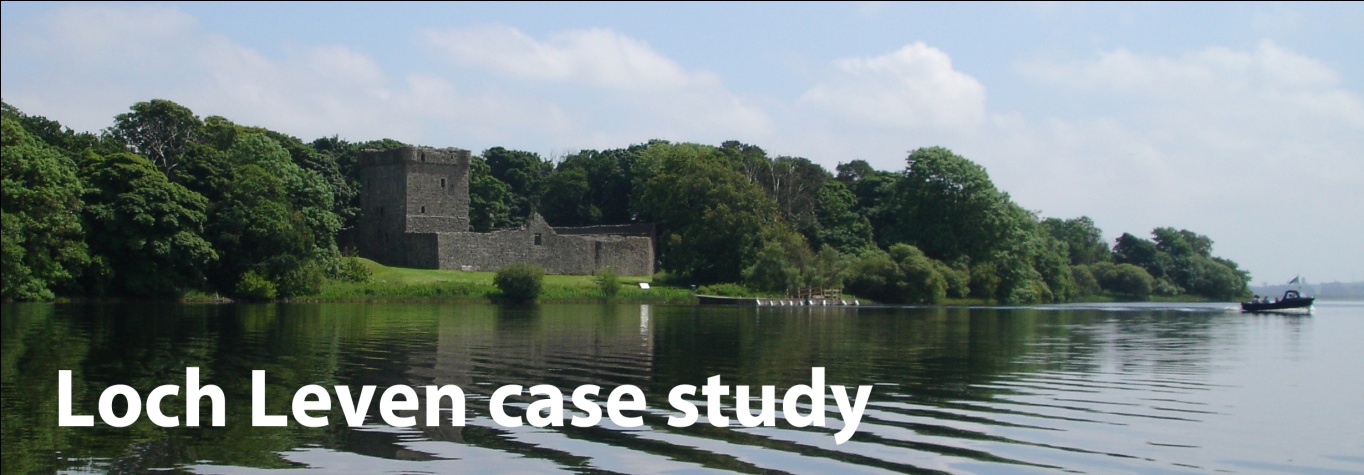 Managing the loch to deliver multiple ecosystem servicesOverviewLoch Leven is the largest shallow eutrophic lake in lowland Scotland (surface area 13.7km2, mean depth 3.9m). It is an excellent example of a lake that supplies a wide range of ecosystem services and has a long documented history of multiple anthropogenic pressures and associated ecological and management responses.
PressuresFlow regulation and land reclamation: In the early 1800s, growing downstream industries increased demand for a more stable water supply from the loch. Landowners also wanted to increase agricultural productivity by reclaiming land around the shores of the loch.Fishery management: Loch Leven is managed as a world famous trout fishery.Eutrophication: Industrial development, agricultural intensification and population growth caused phosphorus (P) inputs to Loch Leven to increase from c. 5t y-1 in the early 1900s to 20t y-1 by 1985. This caused algal blooms and reductions in water clarity that decreased the growing depths of aquatic plants (macrophytes) and reduced biodiversity.
Management responsesFlow regulation and land reclamation: Flow regulation began in 1850 when sluice gates were installed on the outflow. This lowered the loch level by c. 1.5m and exposed 265ha of land. The sluice gates still control the outflow.Fishery management: Loch Leven was stocked with brown trout from the 1880s to the 1930s and then from 1983 onwards (max. ~166,000 fish y-1). The aim was to boost the economic value of the fishery. Stocking with rainbow trout began in 1993 (max. ~30,000 fish y-1). All stocking ceased in 2004.Eutrophication: Phosphorus inputs to Loch Leven were reduced significantly between 1985 (c. 20t y-1) and 1995 (c. 8t y-1) by reducing discharges from local industry and waste water treatment works.
Monitoring the environmentCEH has monitored Loch Leven regularly since 1968. The results of this work have provided a research platform for many shorter term collaborative research projects, such as paleolimnological assessments, investigations of climate change impacts and studies of macronutrient cycling. When additional sources of data are included, the Loch Leven data set spans more than 150 years and a wide range of variables including hydrology, chemistry, physics, macrophytes, algae, zooplankton, macroinvertebrates, macrophytes, fish and wildfowl.
Environmental responsesEutrophication: When the external Phosphorus loading to the loch was reduced, open water Phosphorus concentrations fell, water clarity increased (especially in spring) and submerged macrophytes re-colonised deeper areas of the loch. Ecological recovery was delayed by internal P cycling for about 15 years.